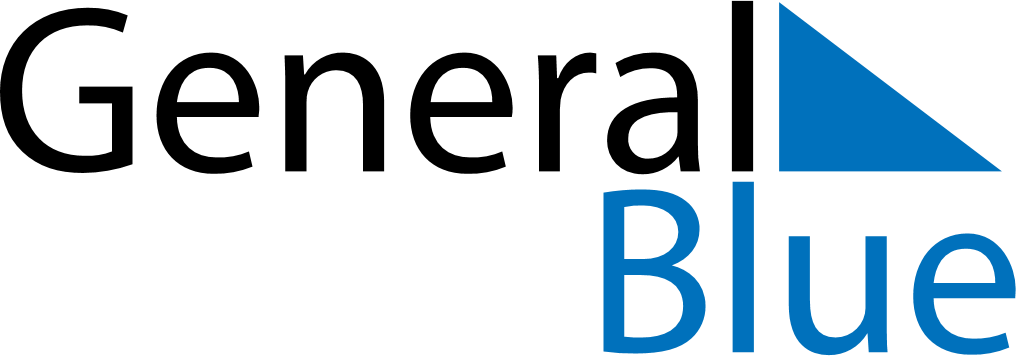 March 2027March 2027March 2027March 2027March 2027March 2027MalawiMalawiMalawiMalawiMalawiMalawiMondayTuesdayWednesdayThursdayFridaySaturdaySunday1234567Martyrs’ Day891011121314Eid al Fitri1516171819202122232425262728Good FridayEaster Sunday293031Easter MondayNOTES